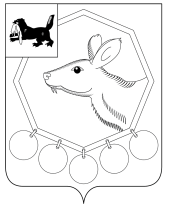                                                   РОССИЙСКАЯ  ФЕДЕРАЦИЯ                                                       ИРКУТСКАЯ ОБЛАСТЬ               МУНИЦИПАЛЬНОЕ ОБРАЗОВАНИЕ «БАЯНДАЕВСКИЙ РАЙОН»                                                     РАСПОРЯЖЕНИЕ  МЭРА «Об утверждении Плана проведения контрольных мероприятий в сфере бюджетных правоотношенийна II полугодие 2020 года сектором по внутреннему муниципальному финансовому контролю администрации муниципального образования «Баяндаевский район»В целях обеспечения контроля за соблюдением бюджетного законодательства Российской Федерации и иных нормативных правовых актов, регулирующих бюджетные правоотношения, руководствуясь ст. 269.2 Бюджетного кодекса Россйской Федерации,   Порядком осуществления сектором по внутреннему муниципальному финансовому контролю администрации муниципального образования «Баяндаевский район» полномочий по внутреннему муниципальному финансовому контролю в сфере бюджетных отношений, утвержденным постановлением администрации МО «Баяндаевский район»   от 22.11.2019 № 223п/19,   ст.ст. 33, 48 Устава МО «Баяндаевский район»:Утвердить  План контрольных мероприятий  на II полугодие 2020 года.2. Настоящее распоряжение разместить на официальном сайте МО «Баяндаевский район» в информационно-телекоммуникационной  сети «Интернет».3.  Контроль исполнения настоящего распоряжения оставляю за собой.Мэр МО «Баяндаевский район»А.П. Табинаевот 18.06.2020 года №  137р/20с. Баяндай